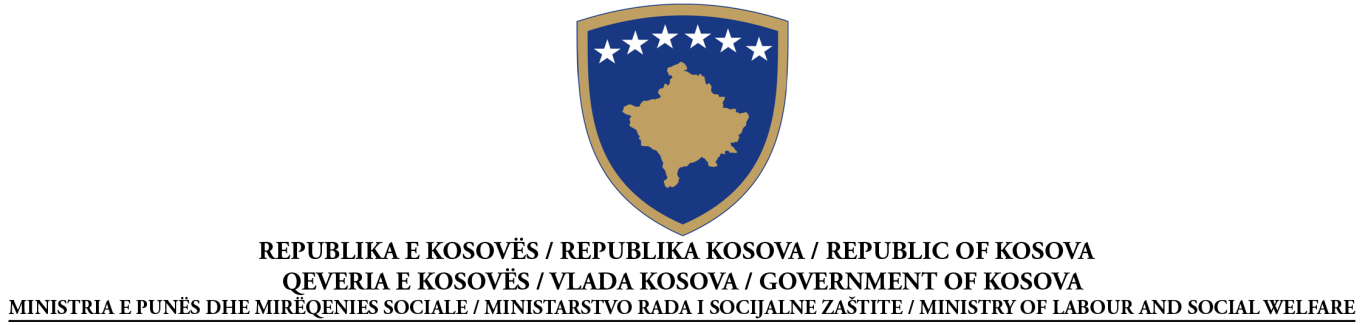 NJOFTIM PËR KONTRATËPUNËSipas Nenit 40 të Ligjit Nr. 04/L-042 për Prokurimin Publik të Republikës se Kosovës, i ndryshuar dhe plotësuar me ligjin Nr. 04/L-237, ligjin Nr. 05/L-068 dhe ligjin Nr. 05/L-092 Data e përgatitjes së njoftimit: 14/06/2016Ky njoftim është përgatitur në GJUHËT:NENI I: AUTORITETI KONTRAKTUESI.1) EMRI DHE ADRESA E AUTORITETIT KONTRAKTUES (AK)Kontrata përshinë prokurimin e përbashkëtKontrata shpërblehet nga Agjencia Qendrore e ProkurimitNëse po, specifiko identitetin e të gjitha Autoriteteve Kontraktuese që kanë të drejtë të bëjnë porosi nën termet e kontratës ose referoju një Aneksi.NENI II: LËNDA E KONTRATËSII.1) PËRSHKRIMIII.2) SASIA APO FUSHËVEPRIMI I KONTRATËSII.3) KOHËZGJATJA E KONTRATËS APO AFATET KOHORE PËR PËRFUNDIMNENI III: INFORMACIONET LIGJORE, EKONOMIKE, FINANCIARE DHE TEKNIKEIII.1) KUSHTET NË LIDHJE ME KONTRATËNIII.2) KUSHTET PËR PJESËMARRJENENI IV: PROCEDURAIV.1) LLOJI I PROCEDURËSIV.2) KRITERET E DHËNIESIV.3) INFORMACIONET ADMINISTRATIVENENI V: INFORMACIONET PLOTËSUESEV.1) ANKESATV.2) INFORMACIONET SHTESËNr i Prokurimit20916012 521ShqipSerbishtAnglishtEmri zyrtar: Ministria e Punës dhe Mirëqenies SocialeEmri zyrtar: Ministria e Punës dhe Mirëqenies SocialeEmri zyrtar: Ministria e Punës dhe Mirëqenies SocialeEmri zyrtar: Ministria e Punës dhe Mirëqenies SocialeAdresa Postare: Rr.”UÇK”, nr.67Adresa Postare: Rr.”UÇK”, nr.67Adresa Postare: Rr.”UÇK”, nr.67Adresa Postare: Rr.”UÇK”, nr.67Qyteti:  PrishtinëKodi postar:  10 000Kodi postar:  10 000Vendi:  KosovëPersoni kontaktues:  Henrijeta DevaPersoni kontaktues:  Henrijeta DevaTelefoni:  038 213 009Telefoni:  038 213 009Email: henrieta.vula@rks-gov.netEmail: henrieta.vula@rks-gov.netFaksi: 038 212 895Faksi: 038 212 895Adresa e Internetit (nëse aplikohet):Adresa e Internetit (nëse aplikohet):“[shëno web e AK]”“[shëno web e AK]”PoJoPoJoII.1.1) Titulli i kontratës i dhënë nga autoriteti kontraktues:Ndërtimi i Zyres së Punësimit në RahovecII.1.1) Titulli i kontratës i dhënë nga autoriteti kontraktues:Ndërtimi i Zyres së Punësimit në RahovecII.1.1) Titulli i kontratës i dhënë nga autoriteti kontraktues:Ndërtimi i Zyres së Punësimit në RahovecII.1.2)  Lloji i kontratës dhe lokacioni i punëve,  vendi i dorëzimit apo realizimit(Zgjidhni vetëm një kategori - punë, furnizime  apo shërbime – e cila korrespondon më së shumti me objektin specifik të kontratës suaj)II.1.2)  Lloji i kontratës dhe lokacioni i punëve,  vendi i dorëzimit apo realizimit(Zgjidhni vetëm një kategori - punë, furnizime  apo shërbime – e cila korrespondon më së shumti me objektin specifik të kontratës suaj)II.1.2)  Lloji i kontratës dhe lokacioni i punëve,  vendi i dorëzimit apo realizimit(Zgjidhni vetëm një kategori - punë, furnizime  apo shërbime – e cila korrespondon më së shumti me objektin specifik të kontratës suaj)   Punë        Furnizime    Shërbime Ekzekutim Plani dhe ekzekutimi Realizimi, në çfarëdo mënyre, të punës, përgjegjës me kërkesa Blerja Qira financiare (lizing) Qira Blerje me këste Një kombinim i këtyreVendi apo vendndodhja kryesore e  punëveParcela  394-0, Potesi “Qytet - rruga e re”, Zona Kadastrale RahovecVendi kryesor i dorëzimit____________________________________________Vendi kryesor i realizimit______________________________________________II.1.3) Njoftimi përfshinëKrijimin e kontratës publike kornizëII.1.3) Njoftimi përfshinëKrijimin e kontratës publike kornizëII.1.3) Njoftimi përfshinëKrijimin e kontratës publike kornizëII.1.5) Përshkrim i shkurtër i lëndës së kontratësParashihet të ndërtohet objekti përdhesë me sipërfaqe bruto 196 m2II.1.5) Përshkrim i shkurtër i lëndës së kontratësParashihet të ndërtohet objekti përdhesë me sipërfaqe bruto 196 m2II.1.5) Përshkrim i shkurtër i lëndës së kontratësParashihet të ndërtohet objekti përdhesë me sipërfaqe bruto 196 m2II.1.6) Klasifikimi i Fjalorit të Përgjithshëm të Prokurimit (FPP):45.00.00.00-7II.1.6) Klasifikimi i Fjalorit të Përgjithshëm të Prokurimit (FPP):45.00.00.00-7II.1.6) Klasifikimi i Fjalorit të Përgjithshëm të Prokurimit (FPP):45.00.00.00-7II.1.7) Variantet pranohenII.1.7) Variantet pranohenII.1.7) Variantet pranohenII.1.11) Vlera e parashikuar e kontratës: 170 000 €II.1.11) Vlera e parashikuar e kontratës: 170 000 €II.1.11) Vlera e parashikuar e kontratës: 170 000 €Sasia apo fushëveprimi i përgjithshëm (përfshirë të gjitha pjesët dhe opsionet nëse aplikohen)Do të ndërtohet objekti përdhes i Zyres së Punësimit në Rahovec, prej themeleve deri në kulm me material të fortë ndërtimor, me sipërfaqe bruto prej 196 m2.Kohëzgjatja në muaj __3 muaj__ apo ditë   ______kalendarike___ (nga nënshkrimi i kontratës)    apoFillimi        7(shtatë)ditë pas nënshkrimit të kontratësPërfundimi  3 muaj(ditë kalendarike) pas nënshkrimit të kontratësIII.1.1) Siguria e kërkuar e ekzekutimitNëse po,  vlera e sigurisë së ekzekutimit  _______ ose __10_ % e vlerës së kontratësIII.1.2) Forma ligjore që do të merret përmes grupit të operatorëve ekonomik të cilëve do t`u jepet kontrata (nëse aplikohet):Themelimi i entitetit ligjor në përputhje me dispozitat e parashikuara në dokumentet e tenderit.III.1.3) Kushtet e tjera të veçanta me të cilat ka të bëjë ekzekutimi i kontratësIII.2.1)  Kërkesat e përshtatshmërisë:Operatori ekonomik duhet te përmbush kërkesat mbi përshtatshmërinë sipas Ligjit Nr. 04/L-042 Neni 65, Një vërtetim i nënshkruar nga administrata tatimore e vendit të themelimit të operatorit ekonomik, se operatori ekonomik në fjalë nuk është me vonesë për pagimin e tatimeve së paku deri në tremujorin e fundit të vitit para dorëzimit të tenderit Një dokument lëshuar nga Gjykata kompetente që vërteton se operatori ekonomik i përmbush “Kërkesat e pershtatshmerise” për situatën referuar nenit 65, paragrafi 3, nen-paragrafi 3.1, 3.3, 3.4, 3.5 dhe 3.6 dhe paragrafi 4, nen-paragrafi 4.1, 4.2, dhe 4.4.Dëshmia e kërkuar dokumentare:Një deklarata nën Betim, e nënshkruar nga tenderuesi duke përdorur formën e përcaktuar ne dosjen e tenderit.Vërtetim nga Administrata Tatimore e KosovësVërtetim nga Gjykata EkonomikeDëshmitë lidhur me kërkesat e pranueshmërise, pika 2 dhe 3, do të kërkohen nga tenderuesi të cilit autoriteti kontraktues ka ndër mend që t’ia jap kontratën. Këto dokumente duhet të dorëzohen nga tenderuesi para dhënies së kontratës. Në rast të dështimit të dorëzimit te këtij dokumenti, tenderi në fjalë do të refuzohet.III.2.2) Përshtatshmëria profesionale:Regjistrimi si operator ekonomik në regjistrin profesional, komercial dhe/apo regjistrin e ndërmarrjeve në vendin e juaj të themelimit;OE duhet te jete regjistruar pran ATK-seRegjistrimi si tatim pagues i TVSH-se; Dëshmia e kërkuar dokumentare:Certifikata e biznesit Certifikata e numrit FiskalCertifikata e TVSH-sëIII.2.3) Kapaciteti ekonomik dhe financiarOperatori ekonomik duhet të ofrojë dëshmi të mjaftueshme se qarkullimi vjetor i operatori ekonomik, gjatë tri viteve të fundit (2013, 2014, 2015) ka qenë jo më pak se 340 000 €.Dëshmia e kërkuar dokumentare:Qarkullimi bankar për tri vitet e fundit jo më pak se 340 000 € (origjinal të vërtetuar nga banka).III.2.4) Kapaciteti teknik dhe profesionalKualifikimet shkollore dhe profesionale të personelit udhëheqës të operatorit ekonomik, drejtëpërdrejtë përgjegjës për realizimin e projektit, gjegjësisht ndërtimit të objektit:Menaxheri i projektit (inxhinier i diplomuar i arkitekturës ose inxhinier i diplomuar i ndërtimtarisë- konstruktiv)Inxhinier i arkitekturës ose (nëse projekt menaxheri është arkitekt një inxhinier i diplomuar i ndërtimtarisë- konstruktiv) Inxhinier i diplomuar i ndërtimtarisë –hidroteknikë Inxhinier i diplomuar i elektrikës Inxhinier i diplomuar i makinerisë Operatori ekonomik duhet të dëshmijë se ka përfunduar me sukses kontrata (në ndërtim të ngjajshme), vlera e projekteve së bashku  e realizuar  në tri (3) vitet e fundit  duhet të jetë jo më pak se 250 000 €.Raportin për mjetet, stabilimentet dhe pajisjet teknike që janë në dispozicion të operatorit ekonomik për realizimin e projektit. Një kamionë mbi 10 m3 , një eskavator, një ngarkues, pahi, skeleri mbajtëse, mjete te tjera te punës  ne baze te specifikave te projektit.Stafi punonjës i kualifikuar dhe me përvojë adekuateDëshmia e kërkuar dokumentare1. Për stafin udhëheqës(inxhinierët): Diploma (autoriteti rezervon te drejtën që me rastin e zgjedhjes së fituesit të kërkojë verifikimin e dokumenteve të ofruara) , CV-të (sipas formës së bashkangjitur me dosjen e tenderit), nese ka edhe referenca.2. Listën (të plotësohet tabela e projekteve e bashkangjitur me materialin e dosjes së tenderit e nënshkruar dhe e vulosur) me të cilën saktësohen të gjitha projektet e punëve ndërtimore dhe aktivitetet ndërtimore në periudhën e shkuar trevjeçare, të përcjella me certifikata për kryerje dhe/ose përfundim të kënaqshëm të projekteve më të rëndësishme të punëve [referenca (të dëshmohen vlerat e projekteve të përfunduara), raportet e pranimeve teknike të punëve].3. Listen për mjetet, stabilimentet dhe pajisjet teknike në dispozicion për ndërtimin e objektit që kompania duhet t’i ketë në pronësi ose të ketë kontratë mbi shfrytëzimin e tyre– të dëshmohen me dokumente përcjellëse (për makineritë libreza të qarkullimit).4. Plotëso vetëm një listë me punonjësit e profileve të ndryshme për ndërtim.VËREJTJE: Vetëm dokumentet e kerkuara do të merren parasysh, prandaj ju lutemi ju përmbaheni kërkesave në mënyrë që ofertat të mos jenë volluminoze.IV.1.1) Lloji i procedurës  E hapur Çmimi më i ulëtIV.3.1) Publikimet paraprake në lidhje me kontratën e njëjtëNëse po,Njoftim paraprak:  ___X__Publikime tjera (nëse aplikohen):  ______________________________IV.3.2) Kushtet për marrjen e dosjes së tenderit.Afati i fundit për pranimin e kërkesave për  dosjen e tenderit:  data 01/07/2016    koha: 14.00    Dokumentet me pages IV.3.3) Afati i fundit për pranim të tenderëve: Data: 04/07/2016   koha: 14.00  vendi: MPMS, rr.”UÇK”, nr.67, zyra nr.410, PrishtinëIV.3.4) Afati kohor për dorëzimin e tenderëve është shkurtuar: po               joShkurtimi i afatit është bërë për shkak të kërkesave nga donatorët për ndërtim të objektit në afat sa më të shkurtër.IV.3.5) A është e nevojshme siguria e tenderit:Nëse po, vlera e sigurisë së tenderit _____3 000 €Vlefshmëria e sigurisë së tenderit në ditë: 90 ditëIV.3.6) Periudha e vlefshmërisë së tenderit: 60 ditë IV.3.7) Takimi për hapjen e tenderëve:Data: 04/07/2016      koha: 14.30    vendi: MPMS, rr.”UÇK”, nr.67, zyra nr.410, PrishtinëÇdo palë e interesuar mund të bëjë ankesë pranë Autoritetit Kontraktues, në bazë të nenit 108/A të Ligjit Nr. 04/L-042 për Prokurimin Publik të Republikës se Kosovës, i ndryshuar dhe plotësuar me ligjin Nr. 04/L-237, ligjin Nr. 05/L-068 dhe ligjin Nr. 05/L-092 ne adresën e specifikuar ne Nenin I te këtij Njoftimi për kontratë. Shënim: operatorët ekonomik do të kenë të drejtë të dorëzojnë tenderin, kërkesën për pjesëmarrje dhe dokumentet e tjera të nevojshme apo dosjet të cilat u lejohen gjatë kryerjes së një aktiviteti të prokurimit në gjuhën Shqipe, Serbe dhe Angleze. Shto informacione tjera:[si konferenca para-ofertuese, vizita ne punishte etj]